PIANO DIDATTICO PERSONALIZZATO PER ALUNNI STRANIERIPlesso:  _______________       Classe_________      Anno Scolastico…………………1 DATI DELL’ALUNNOCognome e nome ____________________Luogo e data di nascita   ________________________Nazionalità    ________________________Lingua          _________________________Data di ingresso in Italia  _________________Scolarità pregressa regolare                  si         noScuole e classi frequentate in Italia   ___________________________________________________________________1.1 TIPOLOGIA DI BISOGNO EDUCATIVO SPECIALE:   (indicare con )A. alunno NAI   (si intendono gli alunni stranieri inseriti per la prima volta nel nostro  sistema scolastico nell’anno scolastico in corso e/o in quello precedente) B. alunno straniero giunto in Italia nell’ultimo triennio (si intendono gli alunni  che hanno superato la prima alfabetizzazione ma ancora non hanno raggiunto quelle competenze  nella lingua italiana tali da poter affrontare le materie di studio ) C. alunno straniero che pur essendo in Italia da più anni trova ancora difficoltà nella lingua italiana e in particolare in quella dello studioAlunno straniero con età anagrafica non corrispondente alla classe d’inserimento causa ritardo scolastico rispetto la normativa italiana ripetenza        inserito in una classe “inferiore” in accordo con la famiglia- Eventuali altre informazioni da parte dei docenti del Consiglio di classe (dopo aver compilato i modelli B e C allegati al Protocollo Accoglienza)…………………………………………………………………………………………………………….…………………………………………………………………………………………………………….…………………………………………………………………………………………………………….   ……………………………………………………………………………………………………………..FASE OSSERVATIVA2.1  OSSERVAZIONI SUL COMPORTAMENTO DELL’ALUNNO   (indicare con )2.2  OSSERVAZIONI SUL PROCESSO DI APPRENDIMENTOHa difficoltà nella …Situazione di partenza rispetto alla conoscenza della L2 (indicare con una X)L’alunno /a dimostra capacità/propensione nei seguenti ambiti disciplinariLinguistico- espressivoLogico-matematicoTecnico - praticoMotorioTecnologico e scientificoStorico-geograficoArtistico – espressivoMusicaleAltro...................................................................................................................................3 –Programmazione didattica personalizzataPer gli obiettivi minimi delle singole discipline in termini di competenze e conoscenze si vedano le programmazioni dei singoli docenti.INTERVENTI INTEGRATIVI DI SUPPORTO (SE PREVISTI)Corso di italiano L2 in orario scolastico/extra-scolasticoIntervento mediatore linguisticoRecupero disciplinare in orario scolastico/extra – scolastico (con docenti organico autonomia)Strutture pomeridiane esterne alla scuolaAltro (indicare)………………………………………………………………………………..CRITERI PER L’ADATTAMENTO DEL PERCORSO5.1 Completamente differenziati per un periodo necessario(situazione di partenza troppo distante dal resto della classe)5.2 Ridotti: i contenuti vengono quantitativamente e qualitativamente adattati alla competenza linguistica in modo da proporre un percorso realisticamente sostenibile il più possibile vicino agli obiettivi minimi.5.3 Gli stessi programmati per la classe ma ogni docente, nell’ambito della propria disciplina, selezionerà i contenuti individuando i nuclei tematici fondamentali per permettere il raggiungimento degli obiettivi minimi disciplinari indicatiSTRATEGIE METODOLOGICHE E DIDATTICHE PREVISTE IN CLASSE PER FAVORIRE L’INTEGRAZIONEI docenti si impegnano a:Organizzare lezioni che utilizzino contemporaneamente più linguaggi                             comunicativiUtilizzare la classe come risorsa con attività laboratoriali in piccoli gruppi, attività in                              coppia, attività di tutoring e aiuto tra pari                Favorire attività di cooperative learningSemplificare il linguaggio durante la spiegazioneFornire strategie di studio: parole chiave, sottolineatura, osservazione delle immagini e                            del titolo, produzione di mappe ecc al fine di “guidare” l’alunno stesso nell’acquisizione                             di un metodo di studio personale ed efficaceSemplificare e spiegare le consegneGuidare alla comprensione del testo attraverso semplici domande - stimoloVerificare la comprensione delle indicazioni ricevute per un compito (consegne)In base alle indicazioni della D.M. Direttiva Ministeriale 27 dicembre 2012: “Strumenti d’intervento per alunni con bisogni educativi speciali e organizzazione territoriale per l’inclusione scolastica” e della CM n. 8, 6 marzo 2013, il Consiglio della classe_______, anno scolastico_______, riunitosi il giorno __________, decide all’unanimità / a maggioranza l’adozione del Piano Didattico Personalizzato sopraindicato, sottoscritto da: Il presente PDP ha carattere transitorio, può essere rivisto in qualsiasi momento.Reperibilità del documento: una copia nel fascicolo personale dell’alunno. F.S. per l’Inclusione:……………………………….IL DIRIGENTE SCOLASTICO……………………………………ALLEGATO BTABELLA DI OSSERVAZIONE PER ALUNNI NEOARRIVATI NON ITALOFONIALLEGATO CGRIGLIA DI OSSERVAZIONE – ALUNNI NON ITALOFONIOBIETTIVI TRASVERSALIRilevazione del docente		Osservazione n. 	 Alunno	Classe		_ABILITÀCOMPORTAMENTI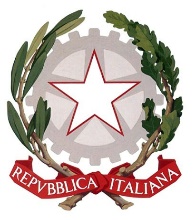 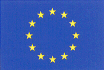 Ministero dell’Istruzione e del MeritoUfficio Scolastico Regionale ABRUZZOISTITUTO COMPRENSIVO “P.D. POLLIDORI” Piazza A. Fantini, 1- 66022 FOSSACESIA (CH) - C.F. 81003170693( 0872-60190 – 60116 2 0872-620240 SITO WEB: www.icfossacesia.edu.itPEO: chic80700e@istruzione.it PEC: chic80700e@pec.istruzione.itsìnoin parteEventuali osservazioniCollaborazione con i compagniCollaborazione con gli adultiMotivazione allo studioDisponibilità alle attivitàRispetto delle regoleAutonomia personaleOrganizzazione nel lavoro scolasticoSvolgimento compiti pomeridiani in autonomiaCura del materiale didatticoFrequenza scolastica regolareMemorizzazioneSINOIN PARTERielaborazioneSINOIN PARTEConcentrazioneSINOIN PARTEAttenzioneSINOIN PARTELogicaSINOIN PARTEITALIANO L2LIVELLO 0LIVELLO A1LIVELLO A2LIVELLO B1LIVELLO B2PrincipianteMoltoElementareIntermedioAutonomoassolutoelementareLivello di comprensioneItaliano oraleLivello di produzioneItaliano oraleLivello di comprensioneItaliano scrittoLivello di produzioneItaliano scrittoDISCIPLINAMISURE DISPENSATIVESTRUMENTI COMPENSATIVIMODALITA’ DI VERIFICACRITERI DI VALUTAZIONEAMISURE DISPENSATIVE E INTERVENTI DI INDIVIDUALIZZAZIONE1. Dispensa dai tempi standard (prevedendo, ove necessario, una riduzione delle consegne senza modificare gli obiettivi)1. Dispensa dai tempi standard (prevedendo, ove necessario, una riduzione delle consegne senza modificare gli obiettivi)2. Dispensa da un eccessivo carico di compiti a casa con riadattamento e riduzione dei contenuti, senza modificare gli obiettivi2. Dispensa da un eccessivo carico di compiti a casa con riadattamento e riduzione dei contenuti, senza modificare gli obiettivi3. Dispensa dalla sovrapposizione di compiti e interrogazioni delle varie materie nella stessa giornata3. Dispensa dalla sovrapposizione di compiti e interrogazioni delle varie materie nella stessa giornata4. Gradualità del raggiungimento degli obiettivi minimi da recuperare negli anni scolastici futuri (cfr. sopra)4. Gradualità del raggiungimento degli obiettivi minimi da recuperare negli anni scolastici futuri (cfr. sopra)5. Altro (specificare)5. Altro (specificare)BSTRUMENTI COMPENSATIVI1. Utilizzo di programmi di video-scrittura con correttore ortografico per l’italiano e le lingue straniere (non conosciute)1. Utilizzo di programmi di video-scrittura con correttore ortografico per l’italiano e le lingue straniere (non conosciute)2. Utilizzo di schemi e tabelle, elaborate dal docente e/o dall’alunno, di grammatica (es. tabelle delle coniugazioni verbali…) come supporto durante compiti e verifiche scritte e orali2. Utilizzo di schemi e tabelle, elaborate dal docente e/o dall’alunno, di grammatica (es. tabelle delle coniugazioni verbali…) come supporto durante compiti e verifiche scritte e orali3. Utilizzo di tavole, elaborate dal docente e/o dall’alunno, di matematica (es. formulari…) e di schemi e/o mappe delle varie discipline come supporto durante compiti e verifiche scritte e orali3. Utilizzo di tavole, elaborate dal docente e/o dall’alunno, di matematica (es. formulari…) e di schemi e/o mappe delle varie discipline come supporto durante compiti e verifiche scritte e orali4. Utilizzo di programmi di traduzione estemporanea in italiano (almeno in fase di accoglienza e con graduale riduzione)4. Utilizzo di programmi di traduzione estemporanea in italiano (almeno in fase di accoglienza e con graduale riduzione)5. Altro (specificare). 5. Altro (specificare). CMODALITÀ DI VERIFICA E CRITERI DI VALUTAZIONE1. Accordo sulle modalità e i tempi delle verifiche scritte con possibilità di utilizzare più supporti (videoscrittura, correttore ortografico, traduttore in fase di accoglienza)1. Accordo sulle modalità e i tempi delle verifiche scritte con possibilità di utilizzare più supporti (videoscrittura, correttore ortografico, traduttore in fase di accoglienza)2. Accordo sui tempi e sui modi delle interrogazioni su parti limitate e concordate del programma2. Accordo sui tempi e sui modi delle interrogazioni su parti limitate e concordate del programma3. Riduzione e adattamento del numero degli esercizi senza modificare gli obiettivi3. Riduzione e adattamento del numero degli esercizi senza modificare gli obiettivi4. Utilizzo nelle verifiche scritte di domande a risposta multipla (con possibilità di completamento e/o arricchimento con una discussione orale), che integrano le domande a risposte aperte4. Utilizzo nelle verifiche scritte di domande a risposta multipla (con possibilità di completamento e/o arricchimento con una discussione orale), che integrano le domande a risposte aperte5. Parziale sostituzione o completamento delle verifiche scritte con prove orali5. Parziale sostituzione o completamento delle verifiche scritte con prove orali6. Valorizzazione del contenuto e, almeno in fase di accoglienza, minore importanza alla forma6. Valorizzazione del contenuto e, almeno in fase di accoglienza, minore importanza alla forma7. Valorizzazione dei successi sugli insuccessi al fine di elevare l’autostima e le motivazioni di studio7. Valorizzazione dei successi sugli insuccessi al fine di elevare l’autostima e le motivazioni di studio8. Uso integrato di linguaggi non verbali: foto, video, grafici, cartine ecc.8. Uso integrato di linguaggi non verbali: foto, video, grafici, cartine ecc.9. Uso di schede suppletive, di testi facilitati, di testi semplificati, di testi specifici di ITALIANO L29. Uso di schede suppletive, di testi facilitati, di testi semplificati, di testi specifici di ITALIANO L210. Altro (specificare) 10. Altro (specificare) Nome e Cognome (stampatello)FirmaFamigliaFamigliaAlunno (se maggiorenne)Docenti del CdC- DisciplineACCETTA SUBITO GLI INVITI DELL’INSEGNANTE AD OSSERVARE E A RIPETERESI FA PREGARE PER OSSERVARE E RIPETERESI RIFIUTA DI OSSERVARE E RIPETEREACCETTA DI RIPETERE LE PAROLESUBITOACCETTA DI RIPETERE LE PAROLECON RILUTTANZAACCETTA DI RIPETERE LE PAROLESI RIFIUTAMENTRE SI LAVORA PARLA NELLA PROPRIA LINGUACON I COMPAGNI DELLA STESSA LINGUAMENTRE SI LAVORA PARLA NELLA PROPRIA LINGUACON I COMPAGNIMENTRE SI LAVORA PARLA NELLA PROPRIA LINGUACON L’INSEGNANTEMENTRE SI LAVORA PARLA NELLA PROPRIA LINGUADA SOLOMENTRE SI LAVORA CERCA DI COMUNICAREA GESTIMENTRE SI LAVORA CERCA DI COMUNICAREIN ITALIANORIPETE I NUOVI TERMINI DA ACQUISIRESOTTOVOCERIPETE I NUOVI TERMINI DA ACQUISIRECON SICUREZZARIPETE I NUOVI TERMINI DA ACQUISIRECERCANDO L’APPROVAZIONE DELL’INSEGNANTELA PRONUNCIA ÈINCOMPRENSIBILELA PRONUNCIA ÈACCETTABILELA PRONUNCIA ÈBUONASE SBAGLIA L’INSEGNANTE LO INVITA A RIPETERERIPETE SICUROSE SBAGLIA L’INSEGNANTE LO INVITA A RIPETEREMOSTRA DISAGIO MA RIPETESE SBAGLIA L’INSEGNANTE LO INVITA A RIPETEREVA SOLLECITATOSE SBAGLIA L’INSEGNANTE LO INVITA A RIPETERENON RIPETEAUTONOMIA ORGANIZZATIVASINOTalvoltaInizia da solo il lavoro dopo la consegnaI tempi di esecuzione sono adeguati al livello del gruppoLavora senza chiedere aiutoSi attiva in modo adeguato in contesti e situazioni diverseSa organizzare il proprio materialeÈ autonomo nella cura della persona (abbigliamento, igiene personale, alimentazione...)NOTEABILITÀ SOCIALI (relazione)SINOTalvoltaSa entrare in relazione con i compagniSa entrare in relazione con l’adultoInstaura rapporti privilegiati con compagniInstaura rapporti privilegiati con adultiPartecipa ad attività strutturate di gruppoSi integra in attività di gioco spontaneoChiede aiuto in modo appropriato ai compagni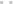 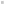 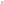 Chiede aiuto in modo appropriato all’adulto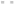 NOTEABILITÀ PSICOMOTIVESINOTalvoltaTollera le frustrazioni (negative, rifiuto, insuccesso, rimprovero)Accetta le richieste degli adulti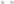 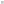 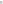 Accetta le richieste dei compagniaDimostra di possedere un adeguato livello di autostimaAccetta di affrontare situazioni criticheTollera la separazione da persone significative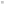 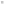 NOTECOMPORTAMENTI AGGRESSIVISINOTalvoltaDisapprova in continuazione le proposte, ma poi esegueRifiuta le proposte (indicare l’eventuale modalità di rifiuto)Utilizza atti fisici negativi (aggredire…)Utilizza atti distruttivi (rompere le cose …)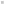 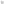 Utilizza modalità verbali aggressiveNOTEIMPULSIVITÀSINOTalvoltaAgisce senza riflettereParla in continuazioneHa un comportamento imprevedibileNOTEIPERATTIVITÀSINOTalvoltaSi muove in continuazione in contesti diversiE’ facilmente distraibilePassa da un’attività all’altraNOTEATTENZIONESINOTalvoltaHa difficoltà ad ascoltareIncontra difficoltà nel mantenere l’attenzione sui compitiIncontra difficoltà nel mantenere l’attenzione nei giochiNon si concentra su un’attività di una certa lunghezzaNOTEISOLAMENTOSINOTalvoltaNon interviene verbalmenteEvidenzia un comportamento passivoNon instaura autonomamente relazioniInibisce il proprio movimento spontaneoNOTE